Goring&StreatleyBridge Club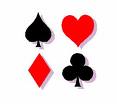 Programme2019-2020www.bridgewebs.com/goringstreatley.Programme2019April 1	 	Pairs Cup / EBU Sim PairsApril 8		Duplicate (U/Bas Church Hall)April 15	Individual (Bellême Room)April 22	Pairs (H)April 29	Duplicate/AGMMay 6		Pairs CupMay 13	Duplicate / Open EveningMay 20	Individual (Bellême Room)May 27	Pairs (H)June 3	Pairs CupJune 10	Summer Charity Evening (Goring Thames Sailing Club)	In aid of Sue Ryder in memory of George McLemanJune 17	IndividualJune 24	Pairs (H)July 1		Pairs CupJuly 8		Annual Pairs (Tozer Trophy)July 15	Individual (Bellême Room)July 22	Pairs (H) EBU Sim PairsJuly 29	DuplicateAugust 5	Pairs CupAugust 12	DuplicateAugust 19	Individual. August 26	Pairs (H)September 2	   Pairs CupSeptember 9    DuplicateSeptember 16  Individual (Bellême Room)September 23  Pairs (H)September 30  DuplicateOctober 7	  Pairs Cup / EBU Sim PairsOctober 14	  Duplicate October 21	  IndividualOctober 28	  Pairs (H)November 4	  Pairs CupNovember 11  Charity Simultaneous Pairs	   	  (Children in Need)November 18  IndividualNovember 25  Pairs (H)December 2	  Pairs CupDecember 9    DuplicateDecember 16  Christmas Party2020 January 6	  Pairs Cup  January 13	  Duplicate (Waller Bowl / EBU SIMS)January 20	  Individual January 27	  Pairs (H)February 3	  Pairs CupFebruary 10	  Duplicate February 17	  IndividualFebruary 24	  Pairs (H) (Elimination Pairs Heat) March 2	  Pairs CupMarch 9	  Andrew Robson EveningMarch 16	  IndividualMarch 23	  Pairs (H)March 30        Duplicate April 6 	Pairs Cup / EBU Sim PairsApril 13	Duplicate / AGMApril 20	Individual (Bellême Room)April 27	Pairs (H)